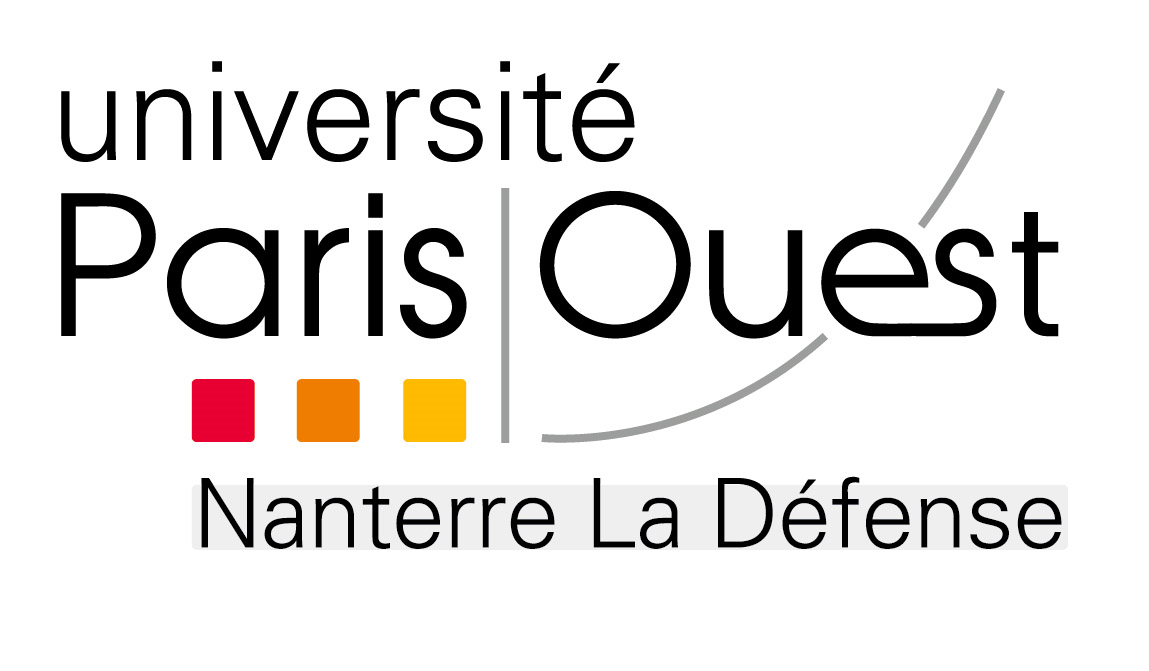 Séminaire d’enseignement et de recherche Master 2« Livre : Création, Culture et Société »Thématique 2014-2015 :« Critique et prescription culturelles :comment le livre vient au lecteur »Appel à contributionDate limite : 4 juillet 2014Le groupe de travail « Livre : Création, Culture et Société » du Centre d’Histoire Culturelle des Sociétés Contemporaines (Université de Versailles-Saint-Quentin), constitué de chercheurs d’origines diverses (histoire, littérature, sociologie, anglais, sciences de l’information et de la communication, esthétique), aborde la question du livre, des métiers et des pratiques qui en dépendent.Ses activités se déroulent au pôle des Métiers du Livre de Saint-Cloud (Université Paris Ouest-Nanterre La Défense, 11 avenue Pozzo-di-Borgo, 92210 Saint-Cloud).Cette année, son séminaire de recherche, ouvert à tous les étudiants et enseignants chercheurs, aura pour thème annuel : « Critique et prescription culturelles : comment le livre vient au lecteur ».Champ de recherche :Dans la continuité des divers colloques et journées d’étude organisées par le groupe de recherche, notamment :La mise en livre du texte de théâtre : approches médiatisées, historiques, esthétiques et professionnelles, en collaboration avec Pierre Banos, Université Paris Ouest Nanterre La Défense, Pôle des Métiers du livre de Saint-Cloud, 29 septembre 2012Comment le livre vient au lecteur. La prescription littéraire à l’heure de l’hyperchoix et du numérique, en collaboration avec Maria Pourchet, Université Paris Ouest Nanterre La Défense, Pôle des Métiers du livre de Saint-Cloud, 29 juin 2012Bibliothèques et transmission des savoirs aujourd’hui : pour une éthique des savoirs créatifs ?, en collaboration avec Sylvie Dallet et Pierre Banos, Université Paris Ouest Nanterre La Défense, Pôle des Métiers du livre de Saint-Cloud, 4 mai 2012,dans celle de la publication du numéro de Communication & Langages dirigé par Sylvie Ducas et Maria Pourchet – De la prescription. Comment le livre vient au lecteur (mai 2014) et en vue du colloque du 14 novembre 2014 consacré à « Hyperchoix et prescription culturelle », organisé par Brigitte Chapelain (université Paris Nord), Anne-Réach-Ngô (université de Mulhouse) et Sylvie Ducas (université Paris Ouest),notre groupe de travail entend s’intéresser cette fois à la prescription et au jugement critique dans le domaine du livre et de la culture.A l’ère du web 2.0, nous assistons à une extension du champ des objets critiqués et prescrits (livres, films mais aussi séries télévisées, jeux vidéos etc.), à une diversification des prescripteurs  (professionnels et amateurs) et au renouvellement des formes de la critique et de la prescription comme des supports de leur diffusion (presse, radio, TV, internet, réseaux sociaux etc.). Que devient dès lors l’exercice de la critique et/ou de la prescription dans le contexte contemporain ? Quel était-il avant la rupture numérique et sur quel terrain les mutations ont-elle opéré ? Quels sont aujourd’hui les objets de la critique et/ou de la prescription, ses acteurs, ses moyens, ses enjeux, ses effets (tant sur la réception, la production, que sur les métiers de la chaîne du livre - éditeurs, libraires et bibliothécaires) ?Il s’agit toujours de privilégier une approche historique et pluridisciplinaire des pratiques culturelles et professionnelles, non limitée au XXIe siècle, refusant la coupure entre une réflexion sur l’art ou la littérature (ne s’attachant qu’aux producteurs et créateurs les plus consacrés) et une analyse des pratiques culturelles, et n’excluant pas les productions commerciales grand public ni les créations les moins légitimes (best-sellers, genres populaires dits mineurs). Dans cette optique, toutes les perspectives (esthétiques, historiques, économiques, littéraires, sociologiques, issues des sciences de l’information et de la communication) seront autorisées. De même, l’ouverture sur une réflexion transnationale offrant de confronter des aires géographiques différentes sera particulièrement appréciée. Enfin, les propositions pourront poser la question du genre et s’interroger notamment sur la spécificité d’une critique et/ou d’une prescription au féminin.Renseignements pratiques :Responsables :Sylvie Ducas, maître de conférences HDR à l’université Paris Ouest-Nanterre La DéfenseNicolas Malais,Horaire du séminaire de recherche :Le jeudi par quinzaine de 9 à 13h, à raison de deux conférenciers par séanceLieu :Pôle des Métiers du Livre, 11 avenue Pozzo-di-Borgo, 92210 Saint-Cloud. Tél. : 01 40 97 98 83Calendrier des séances :Entre mi septembre et mi-marsForme et date limite de remise des propositions :Les propositions devront prendre la forme d’un résumé de 350 mots, accompagné d’une courte présentation de leur auteur (appartenance disciplinaire et laboratoire de rattachement, coordonnées téléphoniques et électroniques). Elles seront transmises par voie électronique avant le 4 juillet 2014 à la double adresse suivante : sylvie.ducas@u-paris10.fr et sylvie.ducas@wanadoo.fr